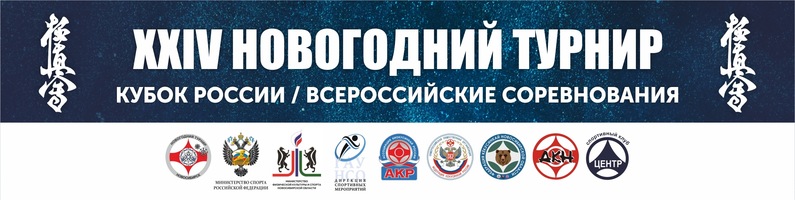 Информационное письмоСогласно Единому календарному плану межрегиональных, всероссийских и международных физкультурных мероприятий и спортивных мероприятий Министерства спорта России на 2020 год, в городе Новосибирске в период с 18 по 21 декабря 2020 года будут проходить Кубок России по киокусинкай среди мужчин и женщин старше 18 лет и всероссийские соревнования «Новогодний турнир» по киокусинкай среди юниоров и юниорок 16-17 лет, юношей и девушек 14-15 лет, 12-13 лет.Вышеуказанные соревнования будут проводиться в соответствии с регламентом по организации и проведению официальных физкультурных и спортивных мероприятий на территории Российской Федерации в условиях сохранения рисков распространения коронавирусной инфекции (COVID-19) от 31.07.2020 (с учетом дополнений и изменений), с нормативно-правовыми документами министерства физической культуры и спорта Новосибирской области, с постановлениями Губернатора Новосибирской области и др.В связи с этим, Новосибирская региональная организация «Федерации Кёкусинкай России» просит довести до сведения и учесть при командировании вашей сборной команды следующее:Допуск участников (спортсменов, тренеров, судей, представителей) к соревнованиям осуществляется при наличии у них отрицательных результатов лабораторного исследования (справки) на новую коронавирусную инфекцию (анализ ПЦР на COVID-19), проведенного не ранее 72 часов до прибытия на место проведения мероприятия. Представитель команды предоставляет данные справки (при прохождении мандатной комиссии).Работа мандатной комиссии по допуску участников  будет организовываться с учетом санитарно-гигиенических требований и необходимого временного интервала приема документов для каждой команды (мандатную комиссию за всю команду проходит только один официальный представитель сборной команды субъекта Российской Федерации).На территорию ФГБОУ ВО НГТУ (Дворец Спорта НГТУ) будут допускаться только аккредитованные лица. На входе – обязательна термометрия. Вход и нахождение в помещениях – в защитных масках. Соревнования проводятся без участия зрителей.Финансовые расходы в случае обсервации участника, за нахождение на обсервации (карантине) участников Мероприятия с признаками наличия новой коронавирусной инфекции COVID-19 и лиц, контактировавших с ними в ходе проведения Мероприятия, за возвращение до места постоянного проживания несут командирующие организации соответствующих субъектов Российской Федерации. На всех участников соревнований обязательна предварительная регистрация по e-mail: fknso@mail.ru (форма прилагается). По организационным вопросам – тел. +7-913-923-82-30; WhatsApp  +7-913-915-64-55 (Виктор Александрович).(отправить по e-mail вместе с предварительной заявкой)В оргкомитет Кубка России и Всероссийских соревнований «Новогодний турнир»	Информируем вас, что в связи с проведением Кубка России и Всероссийских соревнований, проходящих согласно официальному положению с 18 по 21 декабря 2020 года на территорию Новосибирской области прибыли команды для участия в соревнованиях:Контактный телефон руководителя команды: +7-926-000-00-00 (фамилия, имя, отчество)Руководителям региональных организаций киокусинкайРуководителям спортивных организаций№п/пКомандаКол-во чел.Прибытие командыПрибытие командыОтъезд командыОтъезд командыМесто размещенияПредставитель делегации№п/пКомандаКол-во чел.датапункт прибытиядатапункт отъездаМесто размещенияПредставитель делегации1234567891Омской  области 1219.12.20г.Новосибирск21.12.20г.НовосибирскВокзальная магистраль, д.1«Маринс Парк Отель»Иванов Иван Иванович,тел +7-913-000-00-002Омской  области 219.12.20г.Новосибирск21.12.20г.Новосибирскул. Гоголя, 189/1Отель «Аванта»Петров Петр Петровичтел +7-923-000-00-003